國立臺中文華高中輔導週報100.12.16發行活動訊息（輔導股長請宣讀後張貼於班級佈告欄）輔導室將於101年2/1(三)-2/3(五)舉辦「命運好好玩」營隊活動，主要內容為1.心理及醫療學群之初探；2.妙手回春-中醫經絡穴位及按壓手法；3.認識安寧照護；4.冒險體驗&女神卡卡-自我體察及潛力開發。活動內容豐富有趣，有實際的體驗與學習，歡迎有興趣的同學踴躍至寒假適性多元學習營隊報系統http://203.68.192.49/wintercamp/報名。日本早稻田大學「國際教養部」的報名日期為明年的1月6日~2月16日，請有興趣參加的同學親臨輔導室韻蓉老師處查詢簡章內容，之後再跟老師確定報名意願，我們預計在12月26日(一)確認本校對該校的推薦名單，請同學把握校內的報名時程。生命教育學科中心自100年11月1日起至101年4月20日止（逾期不受理）辦理「生命影像與音樂人生」徵稿活動，活動內容如下，請同學參考並踴躍報名，屆時獲獎同學亦可將此榮譽事蹟放進高三個人申請時的備審資料作為有力佐證。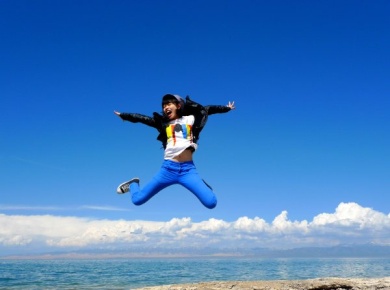 附件：比賽辦法（背面還有）………………………………………………………………一、辦理方式（本計畫及相關附件電子檔請至生命教育學科中心、音樂學科中心-國立三重高中、藝術生活學科中心-國立師大附中網站）下載。二、參加對象 A組：全國各高中職教師、行政人員 B組：全國各高中職學生三、徵選類別    （一）「生命影像」創作（攝影+文字分享）    透過細膩的觀察，捕捉感動生命的鏡頭。日常生活中，總有讓人感覺幸福、快樂、悲傷、驚嚇、莞爾、困惑、心動、掙扎、反省的人事物或大自然…等有所觸動或啟發的景象，皆可拍攝入鏡。透過鏡頭捕捉，搭配對於生命的領悟與感動之文字陳述，呈現對生命的關懷及生命經驗的分享。    （二）「音樂人生」-歌曲創作與生命故事    生命中總有一首屬於你的歌，詞曲、畫面都是你的生命故事，我們想邀請你把這首歌創作出來，而且由你來表演，因為你可以唱出你的情緒，同時分享你的故事。四、作品收件自100年11月1日起至101年4月20日止（逾期不受理）。請將參賽作品寄至：（26542）宜蘭縣羅東鎮公正路324號，國立羅東高中-生命教育學科中心收（或e-mail至eareastinlee1234@gmail.com　陳盈利先生）並請在信封或電子郵件主旨上註明《參加101「生命影像與音樂人生」徵選活動》、《徵選類別》、《組別》字樣。資料不足者不予受理。五、結果與發表  1、初選結果    初選結果將以電話與專函通知，並於5月25日公布於生命教育、藝術生活及音樂學科中心網站。並邀請初選入圍者參與101年6月16日辦理之複選評審工作坊，由創作者進行現場分享與發表。  2、複審結果    （1）複選評審結果將以電話與專函通知，並於7月1日公布於生命教育、藝術生活及音樂學科中心網站。「生命影像」創作與「音樂人生」創作將分別選出：特優6名（A組、 B組各3名，稿酬3000元）優選6名（A組、 B組各3名，稿酬2000元）佳作8名（A組、 B組各4名，稿酬1000元）    （2）得獎影像作品將於上述網站長期展示，於相關活動中發表，並放置教育部生命教育網站，提供社會大眾觀賞，以增益生命教育之宣導。  3、頒獎與發表：邀請特優作品之創作者於101年8月4日或11日於「生命音像發表工作坊」發表創作與分享故事，並邀請三學科中心之校長頒發獎勵以公開表揚。